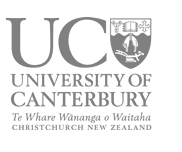 RegulationsProject Title: Assessing the Exposure of Transient Populations to Disaster RiskProject Leader: Prof. Thomas WilsonThis scholarship is co-funded by the University of Canterbury and the Resilience to Nature’s Challenge (MBIE National Science Challenge 10) to support a student for study towards a research doctoral degree at the University.The regulations are as specified and the general regulations for UC Connect Scholarships (http://www.canterbury.ac.nz/scholarshipsearch/ScholarshipDetails.aspx?ScholarshipID=6935.1623), except where they are superseded below. Clause 2d. To be eligible for a scholarship, an applicant must have met all of the requirements for enrolment in a doctoral degree at the University by 10 February 2020. Clause 5. Applications must be made by electronic mail to thomas.wilson@canterbury.ac.nz using the appended form by 10 February 2020. Copies of all diplomas and transcripts from tertiary institutions other than UC must be sent with your application. If you are offered a scholarship, your acceptance must be accompanied by submission of original or certified true copies within one month of the offer date.  Clause 8b. A recipient of a UC Connect Doctoral Scholarship must be enrolled in the doctoral programme by 11 February 2020.  A recipient who is unable to enrol by that date must seek permission from the Dean of Postgraduate Research to take up the scholarship at a later date. Without this permission the award will be terminated. Applicant details:  Current and past research projects Please submit a summary of the key highlights of current and past research projects relevant to this scholarship on this page only. CHECKLIST for UC Connect Doctoral Scholarship ApplicationAny documentation that is submitted but not specified as required by this application form will not be considered.All candidates must	submit a completed application form as an attachment to an email sent to the address below	have met all the requirements for enrolment in a doctoral degree at UC by 11 February 2020.Candidates with qualifications from institutions other than the University of Canterbury must do the following:	Submit copies of academic transcripts and diplomas as email attachments to the address below. Include information (certified document of website) that indicates the grading scale used by the awarding institution.  If the transcript and grading scale information are not in English, candidates must also send certified English translations.	Provide evidence of satisfying the English language requirement for postgraduate admission at UC.  For more information see  
https://www.canterbury.ac.nz/enrol/international/english/.To be eligible for the scholarship, short-listed candidates who have not already been granted admission may be required to apply for admission to UC by submitting a completed doctoral application. See https://www.canterbury.ac.nz/enrol/doctoral/.DECLARATIONS AND PRIVACY PROVISIONSI declare that all the information submitted in this application and in the attached documents is correct and complete. I acknowledge that if I provide incorrect or incomplete information this may result in the cancellation of my scholarship application. I acknowledge that the submission of fraudulent, forged, or otherwise dishonest documentation, the University of Canterbury reserves the right to inform all other New Zealand universities of the fact along with my name and date of birth and that the Police and/or Immigration may also be informed. I agree to my details being used solely for the purposes of assessing my candidature for this scholarship. The information will be accessed only by necessary University staff and members of the selection committee in the scholarship regulations. I understand that my data will be held securely by the Scholarships Office, University of Canterbury, Christchurch. I understand that my data will not be distributed to third parties. I understand that when my information is no longer required for the purpose of this scholarship, the University will follow official procedures to dispose of my data. I understand that I have the right to access and correct my personal information. I have read and I understand the regulations for this scholarship. I agree to take part in any publicity that may arise from the award, should I be successful with this application. I understand that documentation submitted for this application cannot be returned.Full name (printed): 			Signature:			Date: University of Canterbury–Resilience to Nature’s ChallengesConnect Doctoral ScholarshipUC–Resilience to Nature’s ChallengeConnect Doctoral ScholarshipConnect Doctoral ScholarshipAPPLICATION FORMTitle of Project:	  Assessing the Exposure of Transient Populations to Disaster RiskProject Leader:	Professor Thomas Wilson, School of Earth and EnvironmentApplications close on 10 February 2020.LATE APPLICATIONS WILL NOT BE ACCEPTEDPlease ensure that you read the relevant regulations and guidelines for the award of this scholarship prior to completing the application form.Applications must be submitted by 10 February 2020 via email to thomas.wilson@canterbury.ac.nz .Copies of all diplomas and transcripts from tertiary institutions other than UC must be sent with your application. If you are offered a scholarship, your acceptance must be accompanied by original or certified true copies within one month of the offer date.If you have studied only at UC, transcripts are not required.Family name:Given name(s):Street address:Suburb:Town/City:Country:Postcode      UC Student ID: (if applicable)Citizenship: New Zealand Other (please state):      If not a NZ citizen, do you hold a NZ residence class visa?	 Yes NoTelephone: Mobile phone:  Email:PREVIOUS/CURRENT STUDY List all degrees received and the graduation date for each:List any academic prizes or distinctions received:List the titles, dates and institutions for any relevant theses, dissertations or research project reports:If currently enrolled at another tertiary institution, indicate when a final result is expected:PREVIOUS EXPERIENCE AND RESEARCH PUBLICATIONS/OUTPUTSList details of any employment positions (current or previous) that are relevant to the proposed research topic. Please provide brief details about the work that you undertook in these positions:List the details (journal names, author lists, dates page and volume numbers of any peer-reviewed publications or other research outputs that you have authored or co-authored:Send this completed application form and the required supporting documents tothomas.wilson@canterbury.ac.nz by 10 February 2020.